Notice of Intent to Certify Sole SourceTo: 	Interested PartiesFrom:  William P. Stitt 	 Chief – Supply Chain ManagementDate: 	April 9, 2018Re: 	Sole Source Certification Number SS5182 for TraumaFamily Medical Simulation Tissue Sets and Related Accessories.Contact Email Address: 	solesource@umc.edu Sole Source Certification Award DetailsRegarding University of Mississippi Medical Center (UMMC) Sole Source Certification Number SS5182 for TraumaFamily Medical Simulation Tissue Sets and Related Accessories, please be advised that UMMC intends to award the purchase to SimuLab Corporation as the sole source provider.UMMC issues this notice in accordance with Mississippi state law, policy, and procedures for sole source procurements.Sole Source CriteriaWhere the compatibility of equipment, accessories, or replacement parts is the paramount consideration (and manufacturer is the sole supplier).  Where a sole supplier’s item is needed for trial use or testing.  Where a sole supplier’s item is to be required when no other item will service the needs of UMMC.   ScheduleProject DetailsDescribe the commodity that the agency is seeking to procure: The University of Mississippi Medical Center (UMMC) Department of Medicine seeks to purchase the TraumaFamily Medical Simulation Tissue Sets and Related Accessories to be used in with the TraumaMan and TraumaChild systems in the Simulation Lab. The TraumaFamily Medical Simulation Tissue Sets and Related Accessories offer advanced surgical training to residents and medical students in a safe and realistic environment before performing the procedure on live patients. Explain why the commodity is the only one (1) that can meet the needs of the agency:  UMMC Department of Medicine currently has the TraumaFamily system. The TraumaFamily Medical Simulation Tissue Sets and Related Accessories from SimuLab Corporation are the only tissues that are compatible with the TraumaFamily system.  Explain why the source is the only person or entity that can provide the required commodity: SimuLab Corporation is the sole manufacturer and supplier of the TraumaFamily Medical Simulation Tissue Sets and Related Accessories.  They are not available from any other distributor.  See supporting letter from SimuLab Corporation, Attachment A.Explain why the amount to be expended for the commodity is reasonable:  The estimated amount to be expended is for the purchase of the TraumaFamily Medical Simulation Tissue Sets and Related Accessories is $13,600. This amount is within the expected price range for these products.  Describe the efforts that the agency went through to obtain the best possible price for the commodity: Through market intelligence, UMMC was able to negotiate best pricing for these products.  All applicable discounts were explored and applied. Submission Instructions and Format of Response from Objecting PartiesInterested parties who have reason to believe that the TraumaFamily Medical Simulation Tissue Sets and Related Accessories (hereafter, “Products”) should not be certified as a sole source should provide information in the Vendor Form for the State to use in determining whether or not to proceed with awarding the sole source to SimuLab Corporation.  The Vendor Form may be found at http://www.dfa.ms.gov/media/1591/objectiontosolesourcedetermination.pdf.Objections must include the certification in Attachment B. Comments will be accepted at any time prior to April 23, 2018, at 3:00 p.m. (Central Time) to solesource@umc.edu.  Responses may be delivered via email to solesource@umc.edu.  UMMC WILL NOT BE RESPONSIBLE FOR DELAYS IN THE DELIVERY OF RESPONSES.  It is solely the responsibility of the Interested Parties that responses reach UMMC on time.  Responses received after the deadline and responses that lack all required information will be rejected.  UMMC reserves the right to inspect Interested Party’s commodity for comparison purposes.  If you have any questions concerning the information above or if we can be of further assistance, please contact solesource@umc.edu.  Attachment A:  Vendor Correspondence Attachment B:  Objection CertificationAttachment A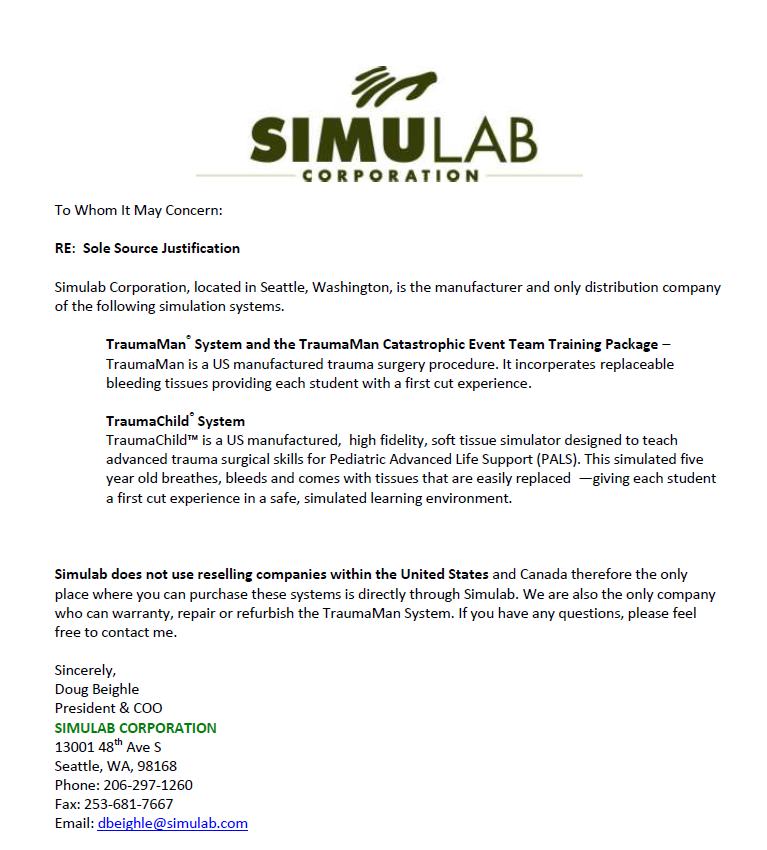 Attachment BTaskDateFirst Advertisement DateApril 9, 2018Second Advertisement DateApril 16, 2018Response Deadline from ObjectorsApril 23, at 3:00 p.m. Central TimeNotice of Award/No Award PostedNot before April 30 , 2018